 Játszónap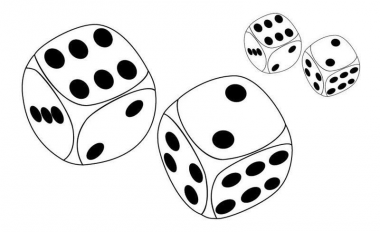 Sok Szeretettel várjuk a kicsiket, nagyokat, idősebb korosztályt egy közös beszélgetős, játékos délutánra!Helyszín: Milejszeg, FaluházIdőpont: 2017.02.18. (Szombat) 14:00-tól Kedvenc játékod hozd magaddal: (Sakk, Kártya, Társasjáték…..stb.)Kártyajátékok: (Snapszer, Zsír, Fájer, Ulti, Póker …stb)Az Önkormányzat Csocsó illetve Ping-pong asztalt biztosít!!!Batyus formában minden felajánlást szívesen fogadunk (Pogácsa, rágcsálnivaló, süti……stb.)Szóljon ez a délután a kikapcsolódásról, csapatépítésről!!!Sok Szeretettel Vár Mindenkit: Milejszeg Község Önkormányzata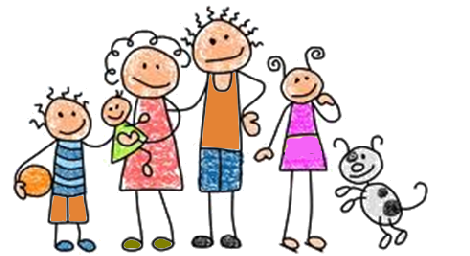 